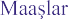 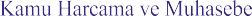 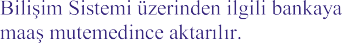 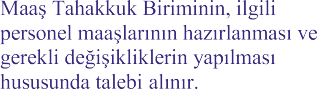 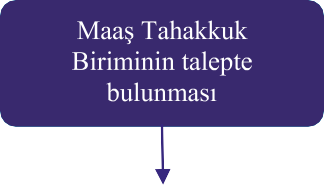 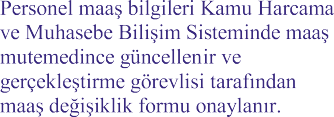 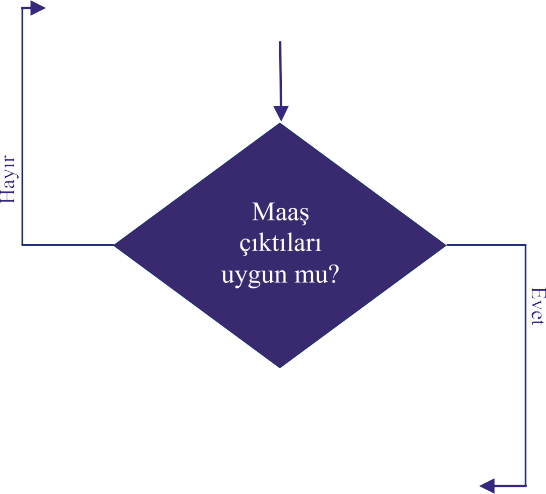 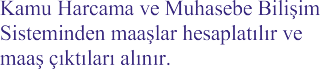 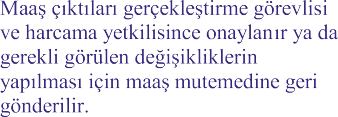 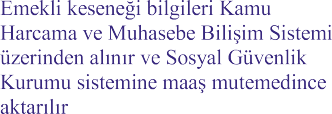 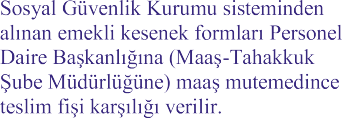 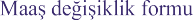 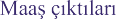 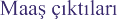 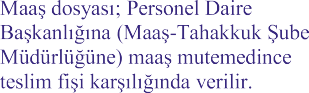 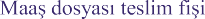 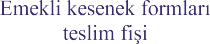 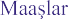 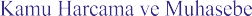 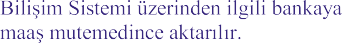 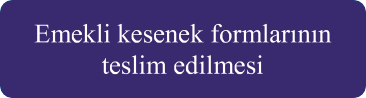 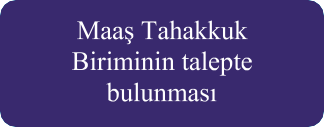 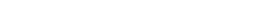 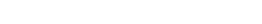 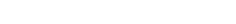 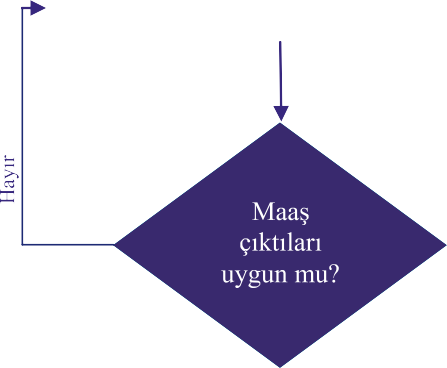 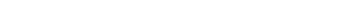 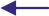 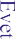 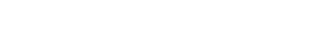 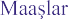 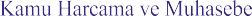 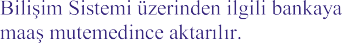 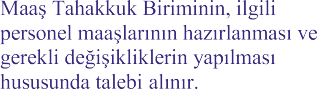 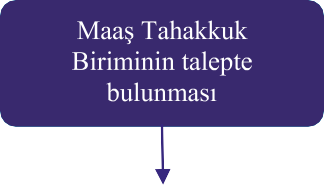 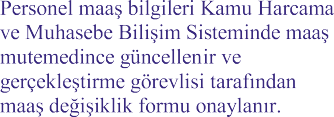 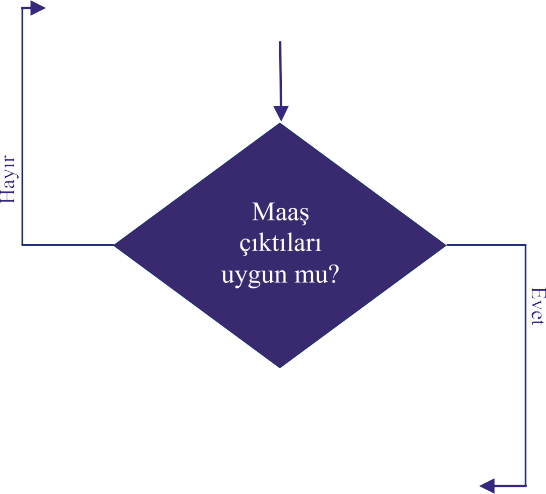 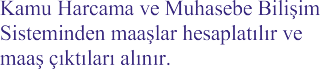 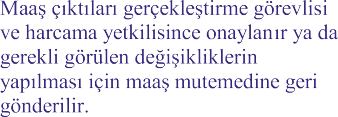 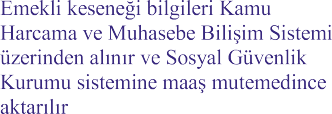 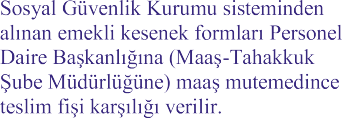 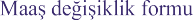 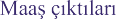 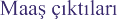 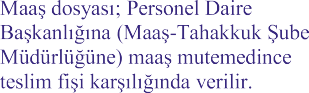 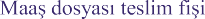 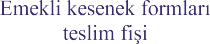 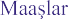 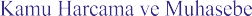 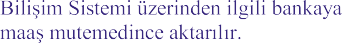 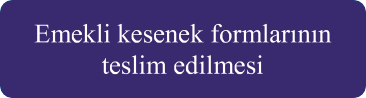 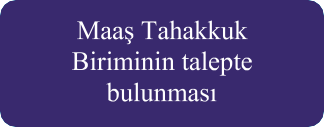 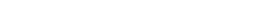 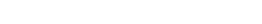 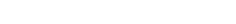 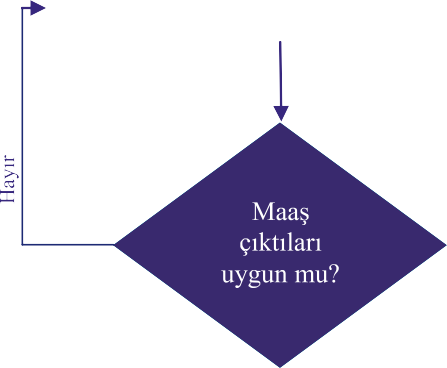 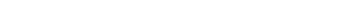 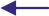 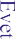 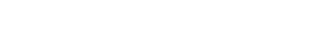 İşlem / İş AkışıSorumlularFaaliyetDökümantasyon / ÇıktıMaaş MutemediMaaş MutemediMaaş MutemediŞube MüdürüGenel SekreterMaaş MutemediMaaş MutemediMaaş MutemediMaaş Mutemedi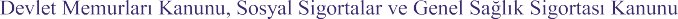 